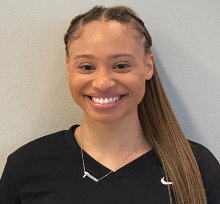 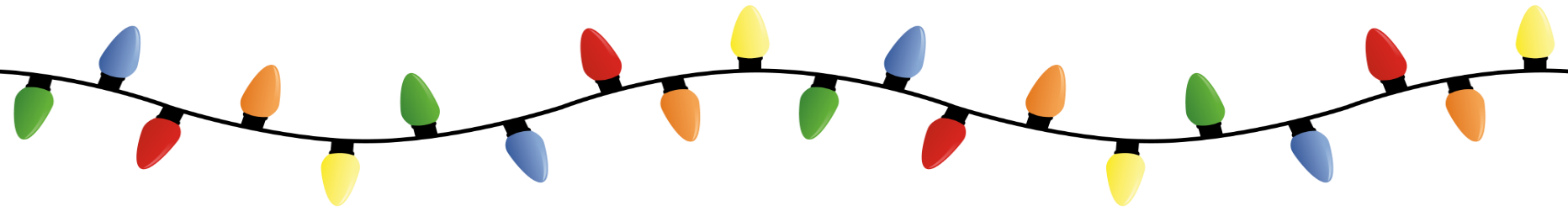 Repeat Circuit 3x6 Back and Forth Lateral Plank Walks:(Start in a high plank with shoulders above wrists and abs tight. Walking sideways back and forth)10 each side Single Leg Hip Bridges:(Raise hips, tighten abs and glute muscles to support the lift, until shoulders and knees are in a straight line. Lower hips back to floor, repeat up and down)8 Pike Push-Ups: (Start in a hand plank position, lift hips up and back until your body forms an inverted V Shape. Keep arms and legs as straight as possible. Go down into a pushup and back up)8 Half Squat Walks:(Position feet shoulder-width apart, bend knees slightly into half-squat position, walk forward and backwards)6 Side Plank Rotations:(Start in a side plank position, lift body off the floor, bring arm above reaching for the sky and then reach underneath and behind your torso)15 Bench Dips: (Sit on the edge of a bench, gripping the bench with your hands facing out, and lift your butt off the bench. Lower your body by bending your elbows to a 90-degree angle)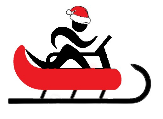 